                                                                      Проєкт Ірина БАРАБУХ  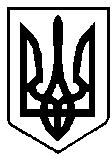 ВАРАСЬКА МІСЬКА РАДАВИКОНАВЧИЙ КОМІТЕТВАРАСЬКОЇ МІСЬКОЇ РАДИ                    Р І Ш Е Н Н Я                            16 серпня 2022 року                                                        №265-ПРВ-22-7210З метою реалізації державної політики з питань дерегуляції господарської діяльності, усунення виявлених суперечностей нормам діючого законодавства України та для дотримання вимог Закону України «Про автомобільний транспорт», наказу Міністерства транспорту та зв'язку України від 17 листопада 2009 №1175 «Про затвердження Методики розрахунку тарифів на послуги пасажирського автомобільного транспорту», для забезпечення балансу інтересів суб’єктів господарювання, громадян та держави, враховуючи звіт про періодичне відстеження результативності регуляторного акта від 05 серпня 2022 року, керуючись статтями 40, 59 Закону України «Про місцеве самоврядування в Україні», виконавчий комітет Вараської міської радиВИРІШИВ:1. Скасувати рішення виконавчого комітету Кузнецовської міської ради від 28 липня 2011 №157 «Про затвердження Порядку встановлення тарифів на перевезення пасажирів на міських автобусних маршрутах загального користування».2. Контроль за виконанням даного рішення покласти на заступника міського голови з питань діяльності виконавчих органів ради Ігоря ВОСКОБОЙНИКА.Міський голова                                                                     Олександр МЕНЗУЛПро скасування рішення виконавчого комітету Кузнецовської міської ради від 28 липня 2011 №157 «Про затвердження Порядку встановлення тарифів на перевезення пасажирів на міських автобусних маршрутах загального користування»